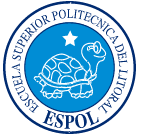 ESCUELA SUPERIOR POLITÉCNICA DEL LITORALFACULTAD DE INGENIERÍA EN  ELECTRICIDAD Y COMPUTACIÓN “Balancín de dos ruedas con controlador Pololu” TESINA  DE SEMINARIO  Previa la obtención del Título de:INGENIERO EN ELECTRICIDAD ESPECIALIZACIÓN ELECTRÓNICA Y AUTOMATIZACIÓN INDUSTRIALINGENIERO EN ELECTRÓNICA Y TELECOMUCACIONESPresentado por:José Antonio Intriago TorresFernando Luis Rodríguez Gallegos GUAYAQUIL – ECUADORAÑO 2011	AGRADECIMIENTO	A Dios.A la familia.A todas las personas que apoyaron el desarrollo de este trabajo.TRIBUNAL DE SUSTENTACIÓN  Ing. Carlos Valdivieso  Profesor  de Seminario de Graduación Ing. Hugo Villavicencio V.                                                 Profesor Delegado del DecanoDECLARACIÓN EXPRESA“La responsabilidad del contenido de esta tesina, nos corresponde exclusivamente; y el patrimonio intelectual del mismo a la ESCUELA SUPERIOR  POLITÉCNICA DEL LITORAL”. (Reglamento de exámenes y títulos profesionales de )     Fernando Rodríguez            José IntriagoRESUMENEn este proyecto implementamos las técnicas aprendidas con respecto al uso de los microcontroladores. Para con estos lograr la creación de un balancín de dos ruedas con controlador Pololu. Aplicamos también los conocimientos adquiridos del control automático, gracias a los cuales nos es posible mantener el sistema equilibrado. ÍNDICE GENERALÍNDICE DE FIGURASFigura1 Segway	2Figura2 Robot bípedo, UPIICSA	4Figura3 Robot bípedo, Expo 2005 Aichi	4Figura4 Evolución de los Robots bípedos	6Figura5 Diagrama de fuerzas del péndulo invertido	7Figura6 nBot	7Figura7 Sistema Tierra - satélite	8Figura8 AVR Studio, selección de compilador	10Figura 9 Proteus, ambiente de trabajo	11Figura 10 Orangutan SV-328	12Figura 11 Acelerómetro MX2125	13Figura 12 Motor encoder	14Figura 13 Llantas	14Figura 14 MOSFET IRFZ44N	15Figura 15 Diagrama de bloques del proyecto	18Figura 16 Diagrama de flujo del proyecto	19Figura 17 Puente H en “avance”	25Figura 18 Puente H en “retroceso”	25Figura 19 Balancín de dos ruedas con controlador Pololu	26Figura 20 Puente H	27Figura 21 Mensaje inicial	27Figura 22 Posición de equilibrio	27Figura 23 Ángulo positivo	28Figura 24 Ángulo negativo	28CONCLUSIONESEl modelo que trabajamos representa una planta de control relativamente complicada. Puesto que la mayoría de sistemas no presentan una sensibilidad tan alta como el nuestro. Es decir son sistemas capaces de mantenerse operativos aun con errores de consideración. Mientras que en el presente caso, literalmente todo el sistema se desplomaría. El uso de librerías de Pololu facilitó bastante nuestro trabajo al momento de programar, pues estas incluyen funciones que miden la duración de pulsos y controlan la velocidad de los motores. No obstante para su correcta implementación se requiere analizar minuciosamente la estructura de las mismas.La tarjeta Orangutan SV-328 fue un gran apoyo para la culminación de este proyecto. Pues como se menciona anteriormente no solo que nos permitió trabajar con comandos que se ajustaban a las necesidades específicas de este proyecto, sino que también incluye un microcontrolador y un driver para los motores. Los cuales son elementos de vital importancia para nuestro trabajo.RECOMENDACIONESPara un mejor rendimiento del sistema de control se deberían considerar más pulsos pasados. En este caso solo se consideró el error inmediato anterior.Los motores utilizados pueden llegar a demandar hasta 5A mientras que el Orangutan SV-328 provee hasta 3A. Por lo cual, bajo ninguna circunstancia estos dos elemento deben interconectarse directamente.Al momento de determinar experimentalmente las constantes kp y ki. Es recomendable empezar por la proporcional manteniendo ki en 0. Una vez se encuentre una constante que mantenga el sistema con un cierto equilibrio, se debe proceder a variar el valor de ki para refinar la estabilidad del sistema.AnexosAnexo A:       Procesamiento de la señal del MX2125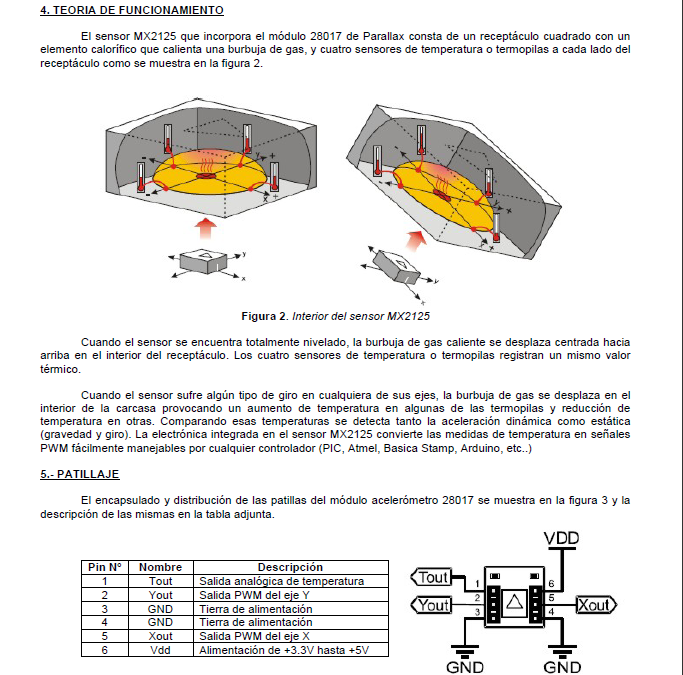 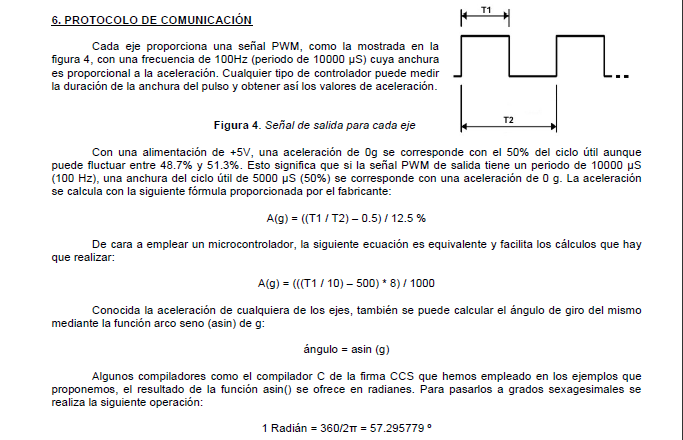 Anexo B:       Características del MOSFET IRFZ44N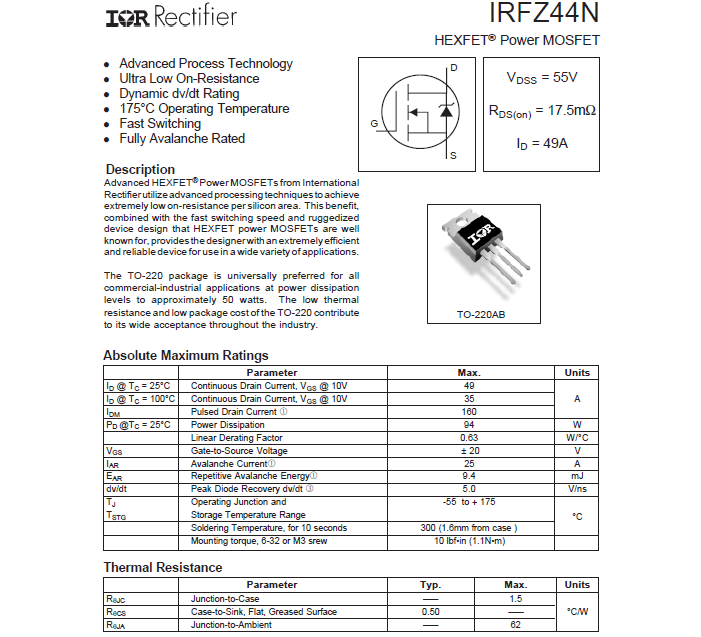 Anexo C:       Características del Orangutan SV-328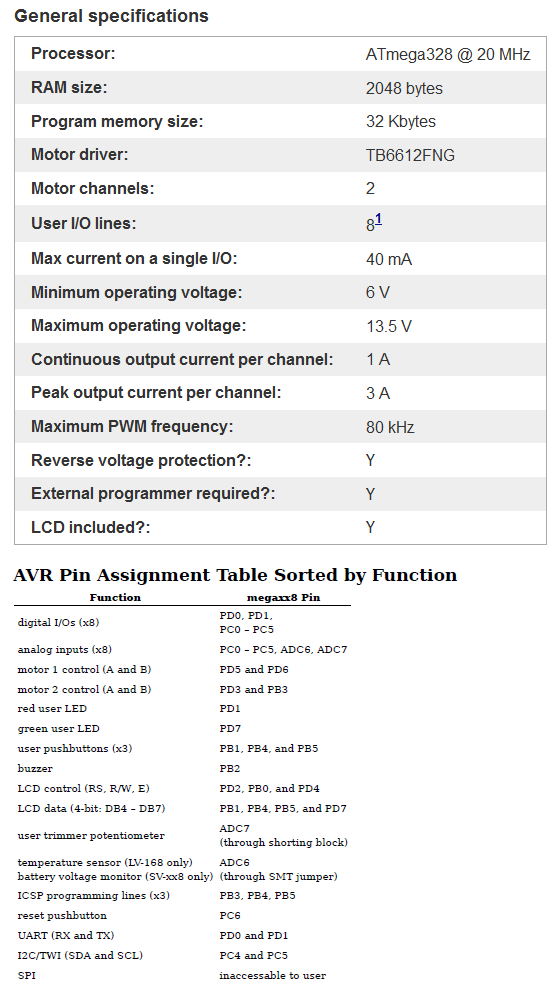 BibliografíaSegway Inc., Características del Segwayhttp://www.segway.com/about-segway/segway-technology.phpFecha de Consulta: 08/04/2011Wikimedia Foundation, Datos históricos y características de los robotshttp://es.wikipedia.org/wiki/RobotFecha de Consulta: 09/04/2011Cornell University, Características del AVR Studiohttp://courses.cit.cornell.edu/ee476/AtmelStuff/doc1019.pdfFecha de Consulta: 22/04/2011Labcenter Electronics, Información referente al programa Proteushttp://www.labcenter.com/products/vsm_overview.cfmFecha de Consulta: 24/04/2011Pololu Corporation, Datos generales referentes al hardware del proyectohttp://www.pololu.comFecha de Consulta: 24/04/2011Parallax Inc., Características del acelerómetro MX2125http://www.parallax.com/dl/docs/prod/compshop/SICMemsicTut.pdfFecha de Consulta: 26/04/2011Ingeniería de Microsistemas Programados S.L., Análisis de la salida del MX2125http://www.msebilbao.com/notas/downloads/Acelerometro%20de%202%20ejes%2028017.pdfFecha de Consulta: 11/05/2011